FLASH RENTREE SCOLAIRE
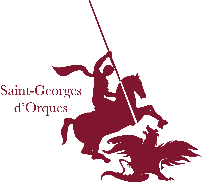 Modification des modalités d’inscription cantine/ALP/ALSHChers parents, La rentrée scolaire arrive à grands pas.Dès le samedi 26 août 2023, les inscriptions en ligne aux services municipaux ALP/ALSH/Restauration sont ouvertes Compte tenu des délais de commandes du nouveau traiteur, il n’est plus possible pour la municipalité de conserver l’inscription au jour, les délais de réservations changent dès la rentrée scolaire : 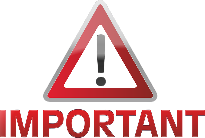 la date limite de saisie des présences ou annulations,
 est désormais le lundi de la semaine précédenteExemple : le lundi 04 septembre pour une réservation la semaine du 11 septembre.Vous pouvez toutefois si vous le souhaitez inscrire votre enfant pour plusieurs semaines, mois et sur l’année et n’effectuer que les modifications dans les délais impartis.Nous vous rappelons que l’inscription préalable est obligatoire. Sans cette inscription votre enfant ne pourra pas être accueilli (notamment parce que le repas ne pourra pas être commandé). Exception faite de la semaine de la rentrée du 4 au 8 septembre si vous n’avez pu procéder à l’inscription avant la fin du mois d’août.N’hésitez pas à revenir vers les Directions ALP ALSH et le Service Enfance Jeunesse pour toute question ou difficulté aux numéros Chifoumi (Jaurès) 	06 22 67 39 44 Moussaillons (Pilettes) 	06 20 18 73 10 Guichet unique 	04 67 75 40 28 Monsieur le Maire, Jean-François Audrin,Nathalie Estrade Maire Adjoint,
L’ensemble de l’équipe municipale 
Le Service Enfance Jeunesse

souhaitons à tous une bonne rentrée.